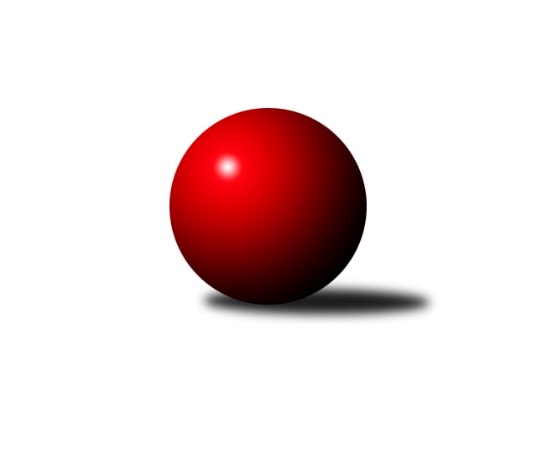 Č.5Ročník 2022/2023	13.11.2022Nejlepšího výkonu v tomto kole: 1718 dosáhlo družstvo: TJ Nová Včelnice BOP Jindřichův Hradec 2022/2023Výsledky 5. kolaSouhrnný přehled výsledků:TJ Nová Včelnice B	- TJ Centropen Dačice F	5:1	1718:1550	6.0:2.0	10.11.TJ Sokol Slavonice C	- TJ Jiskra Nová Bystřice C	2:4	1592:1607	3.5:4.5	11.11.TJ Slovan Jindřichův Hradec B	- TJ Tatran Lomnice nad Lužnicí B		dohrávka		28.11.Tabulka družstev:	1.	TJ Jiskra Nová Bystřice C	4	4	0	0	21.0 : 3.0 	21.5 : 10.5 	 1613	8	2.	TJ Sokol Slavonice C	4	2	0	2	12.5 : 11.5 	17.0 : 15.0 	 1598	4	3.	TJ Kunžak C	4	2	0	2	10.0 : 14.0 	17.0 : 15.0 	 1517	4	4.	TJ Nová Včelnice B	5	2	0	3	15.0 : 15.0 	18.0 : 22.0 	 1556	4	5.	TJ Centropen Dačice F	5	2	0	3	14.5 : 15.5 	20.5 : 19.5 	 1542	4	6.	TJ Tatran Lomnice nad Lužnicí B	3	1	0	2	6.0 : 12.0 	10.0 : 14.0 	 1356	2	7.	TJ Slovan Jindřichův Hradec B	3	1	0	2	5.0 : 13.0 	8.0 : 16.0 	 1494	2Podrobné výsledky kola:	 TJ Nová Včelnice B	1718	5:1	1550	TJ Centropen Dačice F	Jiří Dvořák	 	 223 	 217 		440 	 2:0 	 364 	 	165 	 199		Stanislav Musil	Šarlota Tyšerová	 	 200 	 198 		398 	 1:1 	 382 	 	174 	 208		Lubomír Náměstek	Stanislav Neugebauer	 	 211 	 229 		440 	 1:1 	 457 	 	232 	 225		Matyáš Doležal	Jiří Hembera	 	 229 	 211 		440 	 2:0 	 347 	 	173 	 174		Jakub Hronrozhodčí: Laciná D.Nejlepší výkon utkání: 457 - Matyáš Doležal	 TJ Sokol Slavonice C	1592	2:4	1607	TJ Jiskra Nová Bystřice C	Ondřej Kubeš	 	 210 	 221 		431 	 1:1 	 401 	 	212 	 189		Marta Budošová	Lucie Kvapilová	 	 195 	 186 		381 	 0.5:1.5 	 388 	 	195 	 193		Dagmar Stránská	Martin Fiala	 	 202 	 194 		396 	 2:0 	 386 	 	197 	 189		Veronika Pýchová	Josef Smažil *1	 	 197 	 187 		384 	 0:2 	 432 	 	209 	 223		Matěj Budošrozhodčí: Josef Smažilstřídání: *1 od 65. hodu František BěhůnekNejlepší výkon utkání: 432 - Matěj BudošPořadí jednotlivců:	jméno hráče	družstvo	celkem	plné	dorážka	chyby	poměr kuž.	Maximum	1.	Matyáš Doležal 	TJ Centropen Dačice F	438.00	302.3	135.7	7.3	3/4	(457)	2.	Ondřej Kubeš 	TJ Sokol Slavonice C	436.00	309.0	127.0	6.5	2/2	(441)	3.	Matěj Budoš 	TJ Jiskra Nová Bystřice C	431.00	298.8	132.3	6.3	2/2	(440)	4.	Martin Fiala 	TJ Sokol Slavonice C	422.50	299.0	123.5	9.3	2/2	(456)	5.	Marie Škodová 	TJ Slovan Jindřichův Hradec B	406.00	287.0	119.0	11.0	2/3	(418)	6.	Radka Burianová 	TJ Kunžak C	405.75	286.5	119.3	9.5	4/4	(452)	7.	Marta Budošová 	TJ Jiskra Nová Bystřice C	405.00	285.2	119.8	11.0	2/2	(426)	8.	Jiří Hembera 	TJ Nová Včelnice B	403.25	283.1	120.1	9.1	4/4	(440)	9.	Lucie Kvapilová 	TJ Sokol Slavonice C	401.83	285.7	116.2	11.0	2/2	(410)	10.	Lukáš Přikryl 	TJ Centropen Dačice F	399.00	276.7	122.3	8.3	3/4	(422)	11.	Stanislav Neugebauer 	TJ Nová Včelnice B	397.33	275.5	121.8	11.0	3/4	(440)	12.	Marcela Chramostová 	TJ Kunžak C	394.00	288.0	106.0	12.3	3/4	(410)	13.	Stanislav Koros 	TJ Slovan Jindřichův Hradec B	388.33	283.0	105.3	11.7	3/3	(396)	14.	Veronika Pýchová 	TJ Jiskra Nová Bystřice C	380.50	276.0	104.5	10.5	2/2	(386)	15.	Libuše Hanzalíková 	TJ Kunžak C	378.75	268.3	110.5	8.8	4/4	(396)	16.	Miroslav Moštěk 	TJ Tatran Lomnice nad Lužnicí B	377.75	271.5	106.3	13.8	2/2	(384)	17.	Dagmar Stránská 	TJ Jiskra Nová Bystřice C	373.00	280.0	93.0	16.5	2/2	(388)	18.	Jakub Hron 	TJ Centropen Dačice F	372.67	271.7	101.0	16.3	3/4	(389)	19.	Lubomír Náměstek 	TJ Centropen Dačice F	370.13	275.1	95.0	15.5	4/4	(396)	20.	Stanislav Musil 	TJ Centropen Dačice F	369.00	274.0	95.0	17.0	4/4	(394)	21.	Martin Kovalčík 	TJ Nová Včelnice B	366.00	258.3	107.8	13.3	4/4	(387)	22.	František Běhůnek 	TJ Sokol Slavonice C	365.75	277.5	88.3	16.3	2/2	(402)	23.	Jaroslav Vrzal 	TJ Slovan Jindřichův Hradec B	354.67	252.3	102.3	13.7	3/3	(391)	24.	Daniel Klimt 	TJ Tatran Lomnice nad Lužnicí B	350.50	262.5	88.0	17.5	2/2	(369)	25.	Jan Faktor 	TJ Tatran Lomnice nad Lužnicí B	344.25	264.0	80.3	10.8	2/2	(385)	26.	Lenka Pudilová 	TJ Slovan Jindřichův Hradec B	334.50	242.5	92.0	17.5	2/3	(367)		Jan Mol 	TJ Jiskra Nová Bystřice C	428.00	296.7	131.3	6.7	1/2	(450)		Petr Suchý 	TJ Tatran Lomnice nad Lužnicí B	412.00	296.0	116.0	2.0	1/2	(412)		Jiří Dvořák 	TJ Nová Včelnice B	410.50	281.3	129.3	8.0	2/4	(440)		Martin Novák 	TJ Slovan Jindřichův Hradec B	405.00	274.0	131.0	6.0	1/3	(405)		Šarlota Tyšerová 	TJ Nová Včelnice B	388.00	266.5	121.5	11.0	2/4	(398)		Pavel Novák 	TJ Jiskra Nová Bystřice C	387.00	292.0	95.0	16.0	1/2	(387)		Vladimír Klíma 	TJ Nová Včelnice B	374.00	281.0	93.0	12.0	1/4	(374)		Marie Kudrnová 	TJ Kunžak C	369.00	274.0	95.0	16.5	2/4	(389)		Jan Slipka 	TJ Tatran Lomnice nad Lužnicí B	369.00	282.0	87.0	15.0	1/2	(369)		Jiří Kačo 	TJ Slovan Jindřichův Hradec B	367.00	261.0	106.0	15.0	1/3	(367)		Milena Berková 	TJ Kunžak C	357.50	240.5	117.0	10.0	2/4	(377)		Harry Pahl 	TJ Sokol Slavonice C	356.00	259.0	97.0	12.0	1/2	(356)		Josef Smažil 	TJ Sokol Slavonice C	356.00	269.0	87.0	16.0	1/2	(356)		Jovana Vilímková 	TJ Kunžak C	293.00	220.0	73.0	25.0	1/4	(293)		Michal Soukup 	TJ Tatran Lomnice nad Lužnicí B	288.00	220.0	68.0	25.0	1/2	(288)Sportovně technické informace:Starty náhradníků:registrační číslo	jméno a příjmení 	datum startu 	družstvo	číslo startu
Hráči dopsaní na soupisku:registrační číslo	jméno a příjmení 	datum startu 	družstvo	Program dalšího kola:6. kolo24.11.2022	čt	17:30	TJ Tatran Lomnice nad Lužnicí B - TJ Centropen Dačice F	24.11.2022	čt	19:00	TJ Jiskra Nová Bystřice C - TJ Kunžak C				-- volný los -- - TJ Nová Včelnice B	Nejlepší šestka kola - absolutněNejlepší šestka kola - absolutněNejlepší šestka kola - absolutněNejlepší šestka kola - absolutněNejlepší šestka kola - dle průměru kuželenNejlepší šestka kola - dle průměru kuželenNejlepší šestka kola - dle průměru kuželenNejlepší šestka kola - dle průměru kuželenNejlepší šestka kola - dle průměru kuželenPočetJménoNázev týmuVýkonPočetJménoNázev týmuPrůměr (%)Výkon3xMatyáš DoležalDačice F4572xMatyáš DoležalDačice F112.974572xJiří DvořákN. Včelnice B4403xMatěj BudošN. Bystřice C112.374324xJiří HemberaN. Včelnice B4402xOndřej KubešSlavonice C112.114313xStanislav NeugebauerN. Včelnice B4402xStanislav KorosJin.Hradec B109.434033xMatěj BudošN. Bystřice C4322xJiří DvořákN. Včelnice B108.774402xOndřej KubešSlavonice C4312xStanislav NeugebauerN. Včelnice B108.77440